§2075.  New career training assistance1.  Definitions.  As used in this section, unless the context otherwise indicates, the following terms have the following meanings.A.  "Expenses" means actual expenses paid for room, board, tuition fees or educational material.  [PL 1987, c. 327 (NEW).]B.  "Qualified institution" means any educational institution accredited for payment by the Veterans' Administration under the United States Code, Title 38, Chapter 36, or state-accredited institution which has been in existence for not less than 2 years.  [PL 1987, c. 327 (NEW).][PL 1987, c. 327 (NEW).]2.  Entitlement.  Any employee qualifying under section 2072, subsection 2, who applies for, but is unable to secure, a subordinate official or nonmanagement position in the staffing of the new rail operation, shall be entitled to receive, from the lessor, assignor or former owner, expenses for training in qualified institutions for new career opportunities.[PL 1987, c. 327 (NEW).]3.  Training to begin within 2 years.  To be entitled for assistance under this Act, an employee must begin his course of training within 2 years following his separation from railroad employment as a result of acquisition of a railroad described in section 2072.[PL 1987, c. 327 (NEW).]4.  Benefit amounts.  Affected employees shall be entitled to the following benefits for retraining according to their years of service on the affected railroad:A.  0 - 5 years of service............up to $3,000;  [PL 1987, c. 327 (NEW).]B.  5 - 10 years of service...........up to $6,000;  [PL 1987, c. 327 (NEW).]C.  10 - 15 years of service..........up to $9,000;  [PL 1987, c. 327 (NEW).]D.  15 - 20 years of service.....up to $12,000; and  [PL 1987, c. 327 (NEW).]E.  20 years of service and over.....up to $15,000.  [PL 1987, c. 327 (NEW).][PL 1987, c. 327 (NEW).]SECTION HISTORYPL 1987, c. 327 (NEW). The State of Maine claims a copyright in its codified statutes. If you intend to republish this material, we require that you include the following disclaimer in your publication:All copyrights and other rights to statutory text are reserved by the State of Maine. The text included in this publication reflects changes made through the First Regular and First Special Session of the 131st Maine Legislature and is current through November 1. 2023
                    . The text is subject to change without notice. It is a version that has not been officially certified by the Secretary of State. Refer to the Maine Revised Statutes Annotated and supplements for certified text.
                The Office of the Revisor of Statutes also requests that you send us one copy of any statutory publication you may produce. Our goal is not to restrict publishing activity, but to keep track of who is publishing what, to identify any needless duplication and to preserve the State's copyright rights.PLEASE NOTE: The Revisor's Office cannot perform research for or provide legal advice or interpretation of Maine law to the public. If you need legal assistance, please contact a qualified attorney.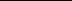 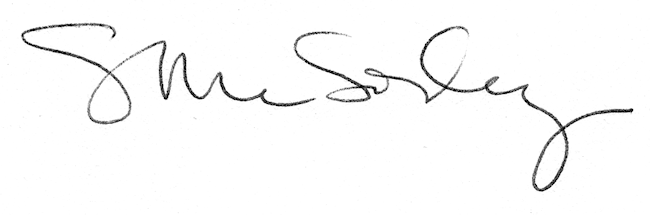 